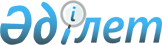 Тыңайтқыштардың (органикалық тыңайтқыштарды қоспағанда) құнын 2015 жылы субсидиялаудың кейбір мәселелері туралы
					
			Мерзімі біткен
			
			
		
					Шығыс Қазақстан облысы әкімдігінің 2015 жылғы 28 сәуірдегі N 107 қаулысы. Шығыс Қазақстан облысының Әділет департаментінде 2015 жылғы 05 маусымда N 3988 болып тіркелді. Қолданылу мерзімінің аяқталуына байланысты тоқтатылды      РҚАО-ның ескертпесі.

      Құжаттың мәтінінде түпнұсқаның пунктуациясы мен орфографиясы сақталған.

      "Қазақстан Республикасындағы жергілікті мемлекеттік басқару және өзін-өзі басқару туралы" Қазақстан Республикасының 2001 жылғы 23 қаңтардағы Заңының  27-бабы 1-тармағының 5) тармақшасына, "Агроөнеркәсіптік кешенді және ауылдық аумақтарды дамытуды мемлекеттік реттеу туралы" Қазақстан Республикасының 2005 жылғы 8 шілдедегі Заңының 11-бабы  2-тармағының 5-1) тармақшасына сәйкес, "Тыңайтқыштардың құнын (органикалық тыңайтқыштарды қоспағанда) субсидиялау қағидаларын бекіту туралы" Қазақстан Республикасы Үкіметінің 2014 жылғы 29 мамырдағы № 574  қаулысын іске асыру мақсатында Шығыс Қазақстан облысының әкімдігі ҚАУЛЫ ЕТЕДІ:

      1. Мыналар:

      1) осы қаулының  1 қосымшасына сәйкес субсидияланатын тыңайтқыштардың (органикалық тыңайтқыштарды қоспағанда) түрлері және отандық өндірушілер сатқан 1 тонна (литр) тыңайтқышқа берілетін субсидиялардың 2015 жылға арналған нормалары; 

      2) осы қаулының  2 қосымшасына сәйкес субсидияланатын тыңайтқыштардың (органикалық тыңайтқыштарды қоспағанда) түрлері және тыңайтқыш жеткізушіден және (немесе) шетел тыңайтқыш өндірушілерінен сатып алған 1 тонна (литр, килограмм) тыңайтқышқа берілетін субсидиялардың 2015 жылға арналған нормалары белгіленсін. 

      2. Осы қаулының орындалуын бақылау облыс әкімінің орынбасары Д. М. Мусинге жүктелсін.

      3. Осы қаулы алғашқы ресми жарияланған күнінен кейін күнтізбелік он күн өткен соң қолданысқа енгізіледі. 



      "КЕЛІСІЛДІ"



      2015 жылғы "28" 04

 Субсидияланатын тыңайтқыштардың (органикалық тыңайтқыштарды қоспағанда) түрлері және отандық өндірушілер сатқан 1 тонна (литр, килограмм) тыңайтқышқа берілетін субсидиялардың 2015 жылға арналған нормалары Субсидияланатын тыңайтқыштардың (органикалық тыңайтқыштарды қоспағанда) түрлері және тыңайтқыш жеткізушіден және (немесе) шетел тыңайтқыш өндірушілерінен сатып алған 1 тонна (литр, килограмм) тыңайтқышқа берілетін субсидиялардың 2015 жылға арналған нормалары
					© 2012. Қазақстан Республикасы Әділет министрлігінің «Қазақстан Республикасының Заңнама және құқықтық ақпарат институты» ШЖҚ РМК
				
      Облыс әкімі

Д. Ахметов

      Қазақстан Республикасы 

      Ауыл шаруашылығы министрі

А. Мамытбеков
Шығыс Қазақстан
облысы әкімдігінің
2015 жылғы "28" сәуірдегі
№ 107 қаулысына 1 қосымшар/с №

Субсидияланатын тыңайтқыштардың түрлері

Өлшем бірлігі

Бір бірлік құнын арзандату пайызы, дейін

Бір бірлікке арналған субсидиялар нормасы, теңге

1

Аммиакты селитра (N-34,4%)

тонна

50

28900

2

Аммофос (N-10%:P2О5-46%)

тонна

50

45000

3

Суперфосфат (P2О5-19%)

тонна

50

24500

4

"Б" маркалы "МЭРС" микробиотыңайтқышы"

литр

50

5000

5

Аммоний сульфаты

тонна

50

13500

6

Хлорлы калий (К2О-42%:KCL-65%)

тонна

50

44000

7

Күкіртқышқылды калий (К2О-53%)

тонна

50

106000

8

"Супрефос-NS" азот-күкіртқұрамды супрефос (N-12%:P2О5-24%)+(Ca;Mg;SO3)

тонна

50

43500

9

Yara Liva Calcinit кальций нитраты 

тонна

50

89000

10

Kristalon Cucumber 14-11-31

тонна

50

260500

11

Kristalon Special 18-18-18

тонна

50

218000

12

Kristalon Red 12-12-36

тонна

50

233000

13

Kristalon Yellow 13-40-13

тонна

50

254500

14

Фосфорит ұны (P2О5-17%)

тонна

50

8210

Шығыс Қазақстан
облысы әкімдігінің
2015 жылғы "28" сәуірдегі
№ 107 қаулысына 2 қосымшар/с№

Субсидияланатын тыңайтқыштардың түрлері

Өлшем бірлігі

Бір бірлік құнын арзандату пайызы, дейін

Бір бірлікке арналған субсидиялар нормасы, теңге

1

Карбамид (N-46,3%) 

тонна

30

28200

2

Аммоний сульфаты (N-21%)

тонна

30

17700

3

Нитроаммофоска (N16:P16:K16) 

тонна

30

28500

4

Сұйық азотты тыңайтқыштар (КАС) (N-27-33%) 

тонна

30

16500

5

Аммиак селитрасы (N-34,4%) 

тонна

30

20700

6

Калий сульфаты (Кristа SOP) (К2O-50%, К-43%, SO3- 45%, S-18%)

тонна

30

80400

7

Магний сульфаты (Кristа MgS) (MgO-16%, Mg-9,6%, SO3-32%, S-13%)

тонна

30

53700

8

Кristа MАG (магний нитраты) (N-11%, N-NO3-11%, MgO-15%, Mg-9%) 

тонна

30

69300

9

Кristа K Plus (калий нитраты) (NO3- N-13,7%, K2O-46,3%, K-38,4%) 

тонна

30

102600

10

Кristа MКР (монокалий фосфат) (P2O5-52%, P-22,7%, K2O-34%, K-28,2%)

тонна

30

159000

11

Kristalon Brown 3-11-38

тонна

30

162000

12

Yara Vita Rexolin D12, темір хелаты DTRA 

килограмм

30

804,9

13

Yara Vita Rexolin Q40, темір хелаты EDDHA

килограмм

30

745,5

14

Yara Vita Rexolin Cu15, мыс хелаты EDTA

килограмм

30

803,7

15

Yara Vita Rexolin Mn13, марганец хелаты EDTA

килограмм

30

594,3

16

Yara Vita Rexolin Zn15, мырыш хелаты EDTA

килограмм

30

594,3

17

Vara VitaTenso Coctail

килограмм

30

799,5

18

Yara Vita Rexolin APN

килограмм

30

761,7

19

Yara Vita Rexolin AВС

килограмм

30

636,9

20

Yara Liva Brassitrel (MgO 8,3, SO3 28,75, B 8, Mn 7, Mo 0,4) 

килограмм

30

367,5

21

Нутривант Плюс Зерновой

килограмм

30

450

22

Нутривант Плюс Масличный

килограмм

30

450

23

Нутривант Плюс Картофель

килограмм

30

450

24

Нутривант Универсальный

килограмм

30

450

25

Ferti K

литр

30

219,9

26

Ferti N

литр

30

175,8

27

Ferti kombi

литр

30

354,3

28

Ferti macro

литр

30

379,5

29

Ferti micro

литр

30

506,4

30

Ferti boron

литр

30

397,2

